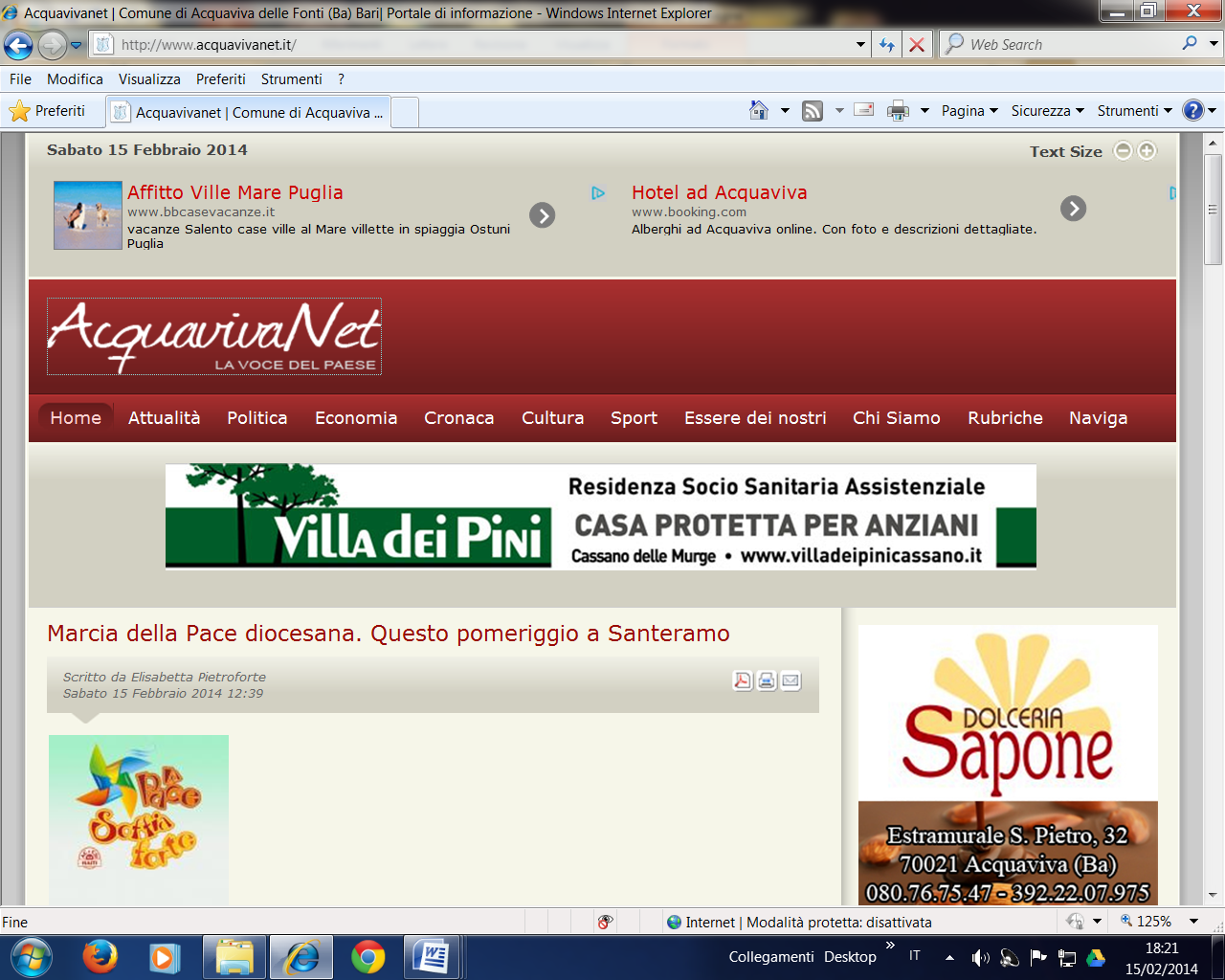 Aforp: conti in ordine al Miulli? Presa in giro per i cittadini 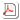 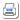 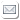 Scritto da La Redazione Venerdì 14 Febbraio 2014 12:33 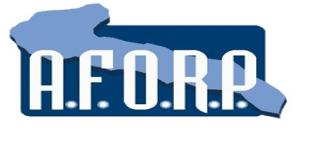 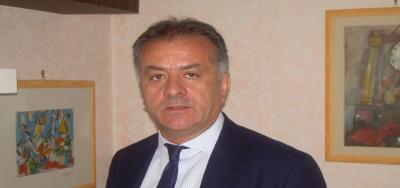 